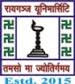 RAIGANJ UNIVERSITYDEPARTMENT OF SANSKRITCBCS SYLLABUSOFB.A. IN SANSKRIT (HONS)RAIGANJ UNIVERSITYRAIGANJ, UTTAR DINAJPUR-733134B.A. HONOURS IN SANSKRIT	SEMESTER-I		SEMESTER-II	SEMESTER-IIISEMESTER-IVSEMESTER-VSEMESTER-VIRAIGANJ UNIVERSITYDEPT. OF SANSKRITCHOICE BASED CREDIT SYSTEMSANSKRIT (HONOURS)COURSE CODECOURSE TITLECOURSE TYPE    L -  T   -   PCREDITSANHC1/101EPIC & DRAMACORE    5 -   1  -   0    6SANHC2/102GRAMMAR & METRES CORE    5  -   1  -  0    6SANGE1/101DRAMA & GRAMMARGeneric Elective    5  -  1  -  0    6AECC101ENVIRONMENTAL STUDIESAECC(Elective)-1    4   -0   -   0    4SEMESTER   TOTAL   22COURSE CODECOURSE TITLECOURSE TYPE    L -  T   -   PCREDITSANHC3/201PROSE, MODERN SANSKRIT LITERATURE & TRANSLATIONCORE    5 -   1  -   0    6SANHC4/202DRAMA CORE    5  -   1  -  0    6SANGE2/201DRAMA , NITISASTAR & TRANSLATONGeneric Elective    5  -  1  -  0    6AECC201MILAECC(CORE-1)    2   -   0   -  0   2 SEMESTER   TOTAL   20COURSE CODECOURSE TITLECOURSE TYPE    L -  T   -   PCREDITSANHC5/301VEDIC  LITERATURE CORE    5 -   1  -   0    6SANHC6/302HISTORY OF CLASSICAL, SCEINTIFIC &TECHNICAL LITERATURE CORE    5  -   1  -  0    6SANHC7/303SRIMADBHAGVADGITACORE    5  -   1  -  0    6SANGE3/301HISTORY OF CLASSICAL LITERATURE, METRE & COMPREHENSION TESTGeneric Elective    5  -  1  -  0    6SANAEEC-301ACTINGAEEC-1    2   -   0   -  0   2 SEMESTER   TOTAL   26COURSE CODECOURSE TITLECOURSE TYPE    L -  T   -   PCREDITSANHC8/401DHARMASATRACORE    5 -   1  -   0    6SANHC9/402ARTHASASTRA & GRAMMAR CORE    5  -   1  -  0    6SANHC10/403TALES & FABLESCORE    5  -   1  -  0    6SANGE4/401UPANISADIC LITERATURE, GRAMMAR,DHARMASASTRA & TRANSLATIONGeneric Elective    5  -  1  -  0    6SAN/AEEC-402SCRIPT WRITINGAEEC-2	    2   -   0   -  0   2 SEMESTER   TOTAL   26COURSE CODECOURSE TITLECOURSE TYPE    L -  T   -   PCREDITSANHC11/501POETICS & PHILOSOPHYCORE    5 -   1  -   0    6SANHC12/502VEDA & GRAMMAR CORE    5  -   1  -  0    6SAN/DSE1/501VEDA/GRAMMAR/LITERATURE/PHILOSOPHYDSE-1    5  -   1  -  0    6SAN/DSE2/502VEDA/GRAMMAR/LITERATURE/PHILOSOPHYDSE-2    5  -  1  -  0    6SEMESTER   TOTAL   24COURSE CODECOURSE TITLECOURSE TYPE  L -  T   -   PCREDITSANHC13/601POETICS, LINGUISTICS & WRITING SKILLCORE    5 -   1  -   0    6SANHC14/602GRAMMAR & PHILOSOPHY CORE    5  -   1  -  0    6SAN/DSE3/601VEDA/GRAMMAR/LITERATURE/PHILOSOPHYDSE-3    5  -   1  -  0    6SAN/DSE4/602VEDA/GRAMMAR/LITERATURE/PHILOSOPHYDSE-4    5  -  1  -  0    6SEMESTER   TOTAL   24SEMESTERCORE COURSE(14+14)TH:14X5=70TU:14X1=14TOTAL=84ABILITY ENHANCEMENT COMPULSORY COURSE(AECC)(2)2X2=4ABILITY ENHANCEMENT ELECTIVE COURSE{(AEEC)(SKILL BASED)}(2)2X2=4ELECTIVE DISCIPLINE SPECIFIC(DSE)(4+4)TH:4X5=20TU:4X1=4TOTAL=24ELECTIVE GENERIC(GE)(4+4)TH:4X5=20TU:4X1=4TOTAL=24TOTAL140CREDITIC1:UNIT.1-KIRATARJUNIYAM(1-25)-CREDIT:2UNIT.2-NITISATAKAM(1-20) CREDIT:1UNIT.3-SVAPNAVASAVADATTAMCREDIT:2C2:UNIT.1-LAGHUSIDDHANTAKAUMUDI(SAMJNA,SANDHI) CREDIT:2UNIT.2-VOICE CHANGE CREDIT:1UNIT.3-CHANDOMANJARI CREDIT:2GE-1: UNIT.1-SVAPNAVASAVADATTA CREDIT:2UNIT.2-SABDARUPA, DHATU & VACYA CREDIT:1UNIT.3-KARAKA CREDIT:220IIC3: UNIT.1-SUKANASOPADESACREDIT:2UNIT.2-HISTORY OF MODERN SANSKRIT LITERATURE CREDIT:2UNIT.3-TRANSLATION FROM ENGLISH TO SANSKRIT CREDIT:1C4:ABHIJNANASAKUNTALAM CREDIT:5GE-2UNIT.1-ABHIJNANASAKUNTALA CREDIT:2 UNIT.2-HITOPADESHA CREDIT:1UNIT.3-CANAKYANITI CREDIT:1UNIT.4-TRANSLATION FROM ENGLISH TO SANSKRIT CREDIT:120IIIC5:UNIT.1-HISTORY OF VEDIC LITERATURE CREDIT:4UNIT.2-ISAVASYOPANISAD CREDIT:1C6:UNIT.1-HISTORY OF CLASSICAL SANSKRIT LITERATURE CREDIT:4UNIT.2-HISTORY OF SCIENTIFIC & TECHNICAL LITERATURE CREDIT:1C7:UNIT.1-SRIMADBHAGAVADGITA(CONTROLING THE MIND) CREDIT:3UNIT.2-SRIMADBHAGAVADGITA(SELF MANAGEMENT THROUGH DEVOTION) CREDIT:2AEEC-1ACTING CREDIT:2GE-3UNIT.1-CHHANDOMANJARI CREDIT:2UNIT.2-HISTORY OF CLASSICAL SANSKRIT LITERATURE CREDIT:2UNIT.3-COMPREHENSION TEST CREDIT:126IVC8:UNIT.1-MANUSAMHITA(CH.2) CREDIT:3UNIT.2-YAJNAVALKYASAMHITA(VYAVAHARADHYAYA) CREDIT:2C9:UNIT.1-ARTHASASTRA(SELECTED PORTION) CREDIT:2UNIT.2-LAGHUSIDDHANTAKAUMUDI(KRIT, TADDHITA, STRI) CREDIT:3C10:UNIT.1-PANCATANTRA(SELECTED PORTION) CREDIT:3UNIT.2-HITOPADESA(SELECTED) CREDIT:2AEEC-2 SCRIPT WRITING CREDIT:2GE-4UNIT.1-MANUSAMHITA(2) CREDIT:2UNIT.2-SANDHI & PRATYAYA CREDIT:1UNIT.3-TRANSLATION FROM SANSKRIT TO VERNACULAR CREDIT:1UNIT.4-ISOPANISHADCREDIT:126VC11:UNIT.1-SAHITYADARPANA(CHAP-6) CREDIT:2UNIT.2-TARKASAMGRAHA CREDIT:3C12:UNIT.1-KARAKA CREDIT:3UNIT.2-VEDA CREDIT:2DSE-1LITERATURE GROUP-UNIT.1-BHATTIKAVYA(2) CREDIT:3UNIT.2-HISTORY OF SANSKRIT POETICS CREDIT:2PHILOSOPHY GROUP-UNIT.1-MIMSA PARIBHASHA CERDIT:2UNIT.2-TARKASAMGRAHADIPIKA(UPTO PRATYAKSHAKHANDA) CREDIT:3VEDA- UNIT.1-MANUMATSYAKATHA CVREDIT:1UNIT.2-HIRANYAGARBHA10.121 CREDIT:1UNIT.3-BHUMISUKTA CREDIT:1UNIT.4-VEDANGAS CREDIT:2VYAKARANA GROUP-UNIT.1-MADHYASIDDHANTAKAUMUDI CERDIT:3UNIT.2-HISTORY OF SANSKRIT GRAMMAR (SELECTED PORTION) CREDIT:2DSE-2 UNIT.1-RAGHUVAMSA(CH.13) CREDIT:3UNIT.2-HISTORY OF MODERN SANSKRIT LITERATURE CREDIT:2UNIT.1-VEDANTASARA(UPTO SUKSHMASARIROTPATTI) CREDIT:2UNIT.2-SAMKHYAKARIKA (SLOKA 1-20)CREDIT:3UNIT.1-MAHABHASHYA(1-9AHNIKAM (SELECTED PORTION)CREDIT:3UNIT.2-VAKYAPDIYA(SELECTED) CERDIT:2UNIT.1-BRIHADARANYAKOPANISAD CREDIT:3UNIT.2-VEDABHASHYKARA CREDIT:224VIC13: SAHITYADARPANA(CH.10) CREDIT:2LINGUISTIC(SELECTED PORTION) CERDIT:2PARAGRAPH WRITING CREDIT:1C14: SAMASA PRAKARANA CREDIT:3BASIC CONCEPT OF INDIAN PHILOSOPHY(NASTIKA SCHOOL) CREDIT:2DSE-3UNIT.1-KUMARASAMBHAVAM(1CANTO)CREDIT:2UNIT.2-RAGHUVAMSA(CANTO-2) CREDIT:3UNIT.1-TARKASAMGRAHADIPIKA(FROM ANUMANAKHANDA TO END OF THE BOOK) CREDIT:2UNIT.2-BASIC CONCEPT OF INDIAN PHILOSOPHY(ASTIKA SCHOOL) CREDIT:3UNIT.1-PARAMALAGHUMANJUSHA(SELECTED PORTION) CREDIT:3UNIT.2-SIDDHANTAKAUMUDI(MATVARTHIYA PRAKARANA)  CREDIT:2UNIT.1-PURURAVA-URVASHI CERDIT:1UNIT.2-CARAKASAMHITA CREDIT:2UNIT.3-SUSRUTASAMHITA CREDIT:2DSE-4UNIT.1-AMARAKOSHA(SELECTED) CREDIT:2UNIT.2-CANAKYANITI CREDIT: 3UNIT.1-SAMKHYAKARIKA(SLOKS.21-END OF THE BOOK) CREDIT:3UNIT.2-VEDANTASARA(FROM PANCHIKARANA TO END OF THE BOOK) CREDIT:2UNIT.1-PARIBHASENDUSEKHARA (SELECTED CANNONS) CREDIT:2UNIT.2-SIDDHANTAKAUMUDI TADDHITA AND STRI PRATYA CREDIT:3UNIT.1-SIVASAMKALPASUKTA CREDIT:2UNIT.2-KALSUKTA, RATRISUKTA CREDIT:2UNIT.3-DEVATA CREDIT:124